ОПИСАНИЕ МЕСТОПОЛОЖЕНИЯ ГРАНИЦОПИСАНИЕ МЕСТОПОЛОЖЕНИЯ ГРАНИЦОПИСАНИЕ МЕСТОПОЛОЖЕНИЯ ГРАНИЦТерриториальная зона Общественно-деловая зона (О)Территориальная зона Общественно-деловая зона (О)Территориальная зона Общественно-деловая зона (О)(наименование объекта, местоположение границ которого описано (далее - объект)(наименование объекта, местоположение границ которого описано (далее - объект)(наименование объекта, местоположение границ которого описано (далее - объект)Раздел 1Раздел 1Раздел 1Сведения об объектеСведения об объектеСведения об объекте№ п/пХарактеристики объектаОписание характеристик1231Местоположение объекта446193, Самарская обл, Большеглушицкий р-н, Мокша с2Площадь объекта +/- величина погрешности определения площади(Р+/- Дельта Р)20765 кв.м ± 57 кв.м3Иные характеристики объектаОсновной вид разрешенного использования:Обслуживание жилой застройки, Хранение автотранспорта, Общественное использование объектов капитального строительства, Коммунальное обслуживание, Предоставление коммунальных услуг, Административные здания организаций, обеспечивающих предоставление коммунальных услуг, Социальное обслуживание, Дома социального обслуживания, Оказание социальной помощи населению, Оказание услуг связи, Общежития, Бытовое обслуживание, Здравоохранение, Амбулаторно-поликлиническое обслуживание, Стационарное медицинское обслуживание, Образование и просвещение, Дошкольное, начальное и среднее общее образование, Среднее и высшее профессиональное образование, Культурное развитие, Объекты культурно-досуговой деятельности, Парки культуры и отдыха, Осуществление религиозных обрядов, Религиозное управление и образование, Общественное управление, Государственное управление, Представительская деятельность, Обеспечение деятельности в области гидрометеорологии и смежных с ней областях, Проведение научных исследований, Амбулаторное ветеринарное обслуживание, Предпринимательство, Деловое управление, Объекты торговли (торговые центры, торгово-развлекательные центры (комплексы), Рынки, Магазины, Банковская и страховая деятельность, Общественное питание, Гостиничное обслуживание, Развлекательные мероприятия, Служебные гаражи, Выставочно-ярмарочная деятельность, Обеспечение спортивно-зрелищных мероприятий, Обеспечение занятий спортом в помещениях, Площадки для занятий спортом, Туристическое обслуживание, Стоянки, Обеспечение внутреннего правопорядка, Историко-культурная деятельность, Земельные участки (территории) общего пользования, Улично-дорожная сеть, Благоустройство территории, Благоустройство территорииУсловно разрешенный вид разрешенного использования:Медицинские организации особого назначения, Цирки и зверинцы, Религиозное использование, Обеспечение научной деятельности, Проведение научных испытаний, Ветеринарное обслуживание, Приюты для животных, Объекты дорожного сервиса, Заправка транспортных средств, Обеспечение дорожного отдыха, Автомобильные мойки, Ремонт автомобилей, Спорт, Оборудованные площадки для занятий спортом, Водный спорт, Авиационный спорт, Обслуживание перевозок пассажиров, Общее пользование водными объектами, Гидротехнические сооруженияРаздел 2Раздел 2Раздел 2Раздел 2Раздел 2Раздел 2Сведения о местоположении границ объектаСведения о местоположении границ объектаСведения о местоположении границ объектаСведения о местоположении границ объектаСведения о местоположении границ объектаСведения о местоположении границ объекта1. Система координат МСК - 631. Система координат МСК - 631. Система координат МСК - 631. Система координат МСК - 631. Система координат МСК - 631. Система координат МСК - 632. Сведения о характерных точках границ объекта2. Сведения о характерных точках границ объекта2. Сведения о характерных точках границ объекта2. Сведения о характерных точках границ объекта2. Сведения о характерных точках границ объекта2. Сведения о характерных точках границ объектаОбозначениехарактерных точек границКоординаты, мКоординаты, мМетод определения координат характерной точки Средняя квадратическая погрешность положения характерной точки (Мt), мОписание обозначения точки на местности (при наличии)Обозначениехарактерных точек границХYМетод определения координат характерной точки Средняя квадратическая погрешность положения характерной точки (Мt), мОписание обозначения точки на местности (при наличии)123456Зона1(1)–––––1329079.091393537.08Картометрический метод0.10–2329174.041393554.61Картометрический метод0.10–3329167.121393594.96Картометрический метод0.10–4329155.981393627.08Картометрический метод0.10–5329207.101393636.40Картометрический метод0.10–6329223.431393546.94Картометрический метод0.10–7329191.451393541.22Картометрический метод0.10–8329202.241393479.81Картометрический метод0.10–9329092.981393459.84Картометрический метод0.10–10329090.941393471.22Картометрический метод0.10–1329079.091393537.08Картометрический метод0.10–Зона1(2)–––––11329542.991393676.69Картометрический метод0.10–12329605.571393664.92Картометрический метод0.10–13329644.981393659.63Картометрический метод0.10–14329638.051393608.10Картометрический метод0.10–15329600.381393613.17Картометрический метод0.10–16329556.731393613.55Картометрический метод0.10–17329547.501393613.80Картометрический метод0.10–11329542.991393676.69Картометрический метод0.10–Зона1(3)–––––18330673.741393522.81Картометрический метод0.10–19330722.071393535.95Картометрический метод0.10–20330740.861393487.24Картометрический метод0.10–21330693.351393474.40Картометрический метод0.10–18330673.741393522.81Картометрический метод0.10–3. Сведения о характерных точках части (частей) границы объекта3. Сведения о характерных точках части (частей) границы объекта3. Сведения о характерных точках части (частей) границы объекта3. Сведения о характерных точках части (частей) границы объекта3. Сведения о характерных точках части (частей) границы объекта3. Сведения о характерных точках части (частей) границы объектаОбозначениехарактерных точек части границыКоординаты, мКоординаты, мМетод определения координат характерной точки Средняя квадратическая погрешность положения характерной точки (Мt), мОписание обозначения точки на местности (при наличии)Обозначениехарактерных точек части границыХYМетод определения координат характерной точки Средняя квадратическая погрешность положения характерной точки (Мt), мОписание обозначения точки на местности (при наличии)123456––––––Раздел 4План границ объекта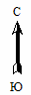 Масштаб 1: 8800Используемые условные знаки и обозначения: